God Has A Plan  By: Carrie BeckRead: Joshua 1:9Have I not commanded you to be strong and courageous?  Do not be frightened; do not be dismayed, for the Lord your God is with you wherever you go.One day the world changed, and when that happened the kids didn’t go to school and see each other. But, I’m the lucky one. I am lucky to get to be at the first school to start on schedule. I am a fifth grader, and I go to Whitesburg Christian Academy. Although the masks are weird, I am happy to be with my friends. I never thought of the people who have to wait to go school and see friends. I also never thought of kids who can’t even see family because airplanes are closed down. But I did think about the people that are sick and can’t go anywhere besides sitting in a house for 2 weeks. But, you have to be thankful because you could be that lucky one right now. If you are the one going through the hard times you have to remember God commanded us to not be frightened or dismayed so watch out because he is watching out that we look up to him and aren’t afraid or dismayed. But if you do, don’t push yourself; we are all human. Be thankful!!!Prayer:  Dear God, Please help us to look up to you because you are always with us–especially during this time of waiting. Amen.Thought for the Day: Look up to God, because he has a plan.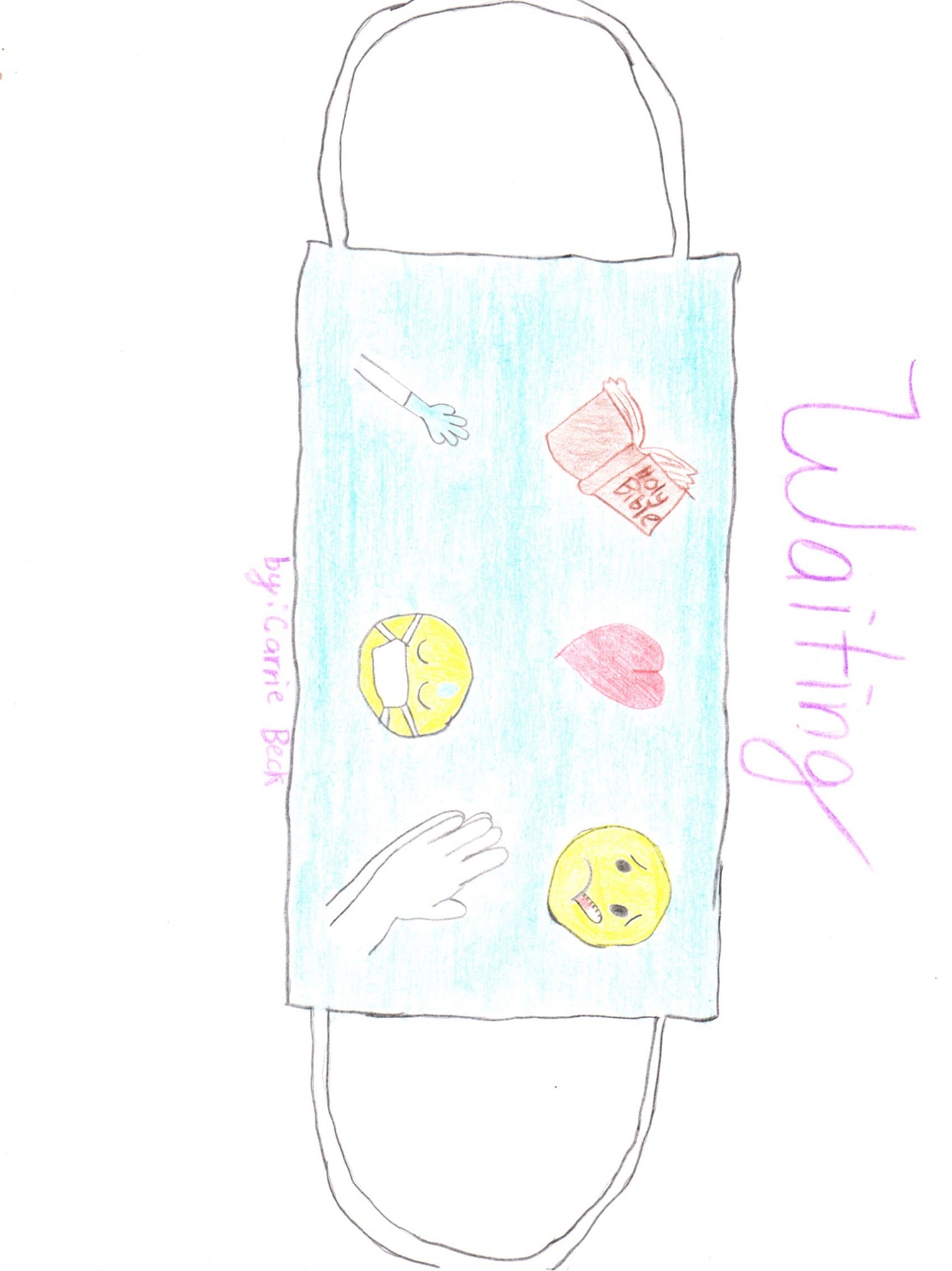 